An Daras Multi Academy TrustWindmill Hill AcademyADMAT SI Document 1.4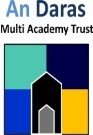 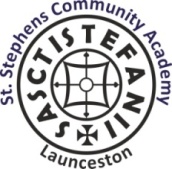 ADMAT SI Document 1.4Key Stage 2 Results - 2017Achievement KeyIn line/above national = GreenJust below national = OrangeBelow national = RedAchievement KeyIn line/above national = GreenJust below national = OrangeBelow national = RedSubject Results – Attainment (End of KS2/Year 6)ARE (Age Related Expectation) = National age related attainmentGDS (Greater Depth Standard) = Above national age related attainmentSchool %National Average 17 ARE+ Combined (Read/Write/Maths)62%61%ARE+ Reading76%71`%GDS+ Reading28%25%ARE+ Writing79%76%GDS+ Writing28%18%ARE+ Grammar Punctuation  Spelling90%77%GDS+ Grammar  Punctuation  Spelling34%31%ARE+ Maths76%75%GDS+ Maths24%23%Average Scaled Score – Attainment (End of KS2/Year 6)SchoolNational AverageReading106104Grammar Punctuation Spelling108106Maths104104Subject Results – Progress (End Year 2 to end Year 6)0.0+ = National progress related expectationSchoolNational Average 17Expected Progress - Reading  +1.0+0.2More than Expected Progress - Reading+/-+/-Expected Progress  - Writing +1.8+0.1More than Expected Progress - Writing+/-+/-Expected  Progress – Maths -0.7+0.2More than Expected Progress - Maths+/-+/-Commentary on Results and Context Impact:Commentary on Results and Context Impact:Commentary on Results and Context Impact:Overall the results are good with the school either in line or above national average in all subjects. Overall the results are good with the school either in line or above national average in all subjects. Overall the results are good with the school either in line or above national average in all subjects. Next Steps for the Academy:Next Steps for the Academy:Next Steps for the Academy:Implement the learning improvement priorities detailed in the Academy Improvement Plan 2017-18 to improve attainment and progress. Implement the learning improvement priorities detailed in the Academy Improvement Plan 2017-18 to improve attainment and progress. Implement the learning improvement priorities detailed in the Academy Improvement Plan 2017-18 to improve attainment and progress. 